CALCIO A CINQUESOMMARIOSOMMARIO	1COMUNICAZIONI DELLA F.I.G.C.	1COMUNICAZIONI DELLA L.N.D.	1COMUNICAZIONI DELLA DIVISIONE CALCIO A CINQUE	1COMUNICAZIONI DEL COMITATO REGIONALE MARCHE	1COMUNICAZIONI DELLA F.I.G.C.COMUNICAZIONI DELLA L.N.D.CIRCOLARE N. 50 DEL 15.12.2022Si pubblica, per opportuna conoscenza, la copia della circolare n. 41-2022 elaborata dal Centro Studi Tributari della L.N.D. avente per oggetto:“Crediti d’imposta per acquisto energia elettrica a favore di imprese e fruibilità da parte di enti non commerciali che svolgono anche attività commerciale – Risposta dell’Agenzia delle Entrate n. 586/2022 all’interpello di una Onlus”COMUNICAZIONI DELLA DIVISIONE CALCIO A CINQUECOMUNICAZIONI DEL COMITATO REGIONALE MARCHEPer tutte le comunicazioni con la Segreteria del Calcio a Cinque - richieste di variazione gara comprese - è attiva la casella e-mail c5marche@lnd.it; si raccomandano le Società di utilizzare la casella e-mail comunicata all'atto dell'iscrizione per ogni tipo di comunicazione verso il Comitato Regionale Marche. CONSIGLIO DIRETTIVORIUNIONE DEL CONSIGLIO DIRETTIVO N. 7  DEL 09.12.2022Sono presenti: Panichi (Presidente), Arriva, Bottacchiari, Capretti, Colò, Cotichella, Malascorta, Scarpini, Borroni (CF), Castellana (Segretario), Marziali (SGS), Dottori (AIAC), Fiumana (AIC)..TERMINE TRASFERIMENTISi ricorda che venerdì 23 dicembre alle ore 19,00 è il termine entro cui è possibile effettuare i trasferimenti di calciatori di Società dilettantisticheSCADENZA RATASi ricorda che il 15 dicembre u.s. è scaduta la rata di pagamento dovuto per l’iscrizione ai Campionati di competenza.AUTORIZZAZIONE EX ART. 34/3 N.O.I.F.Vista la certificazione presentata in conformità all’art. 34/3 delle N.O.I.F. si concede l’autorizzazione prevista al compimento del 14° anno di età per le calciatrici e al 15° anno di età per i seguenti calciatori:PIERFEDERICI MATTEO		nato 26.11.2007 A.S.D. AMICI DEL CENTROSOCIO SPORTIVORAMOSCELLI JACOPO		nato 10.06.2007 A.S.D. AMICI DEL CENTROSOCIO SPORTIVOATTIVITA’ DI RAPPRESENTATIVARAPPRESENTATIVA REGIONALE CALCIO A CINQUE UNDER 19Ad integrazione di quanto pubblicato nel Comunicato Ufficiale n° 62 del 12/12/2022, il sotto elencato calciatore è convocato per svolgere tre sedute di allenamento come di seguito riportato:LUNEDI’ 19/12/2022, ore 18:00“Tensostruttura Calcio a 5” di MONTECOSARO (Via Gioachino Rossini)MARTEDI’ 20/12/2022, ore 18:00“Tensostruttura Calcio a 5” di CORRIDONIA (Via Enrico Mattei – Zona Industriale)GIOVEDI’ 22/12/2022, ore 18:00“Nuovo Palas” di CORINALDO (Strada del Burello, Loc. Val Nevola)DINAMIS 1990				COMO NicolòDirigente Responsabile			CAPRETTI MarcoDirigente Accompagnatore		BOIANI PaoloStaff Tecnico	CESARONI Francesco, MAGNARELLI Matteo, MASCARUCCI Fabrizio, VAGNARELLI MarcoFisioterapisti		PERUCCI Michele, PIGNOCCHI LetiziaResponsabile Logistica		COTOLONI AttilioSegretario		TORRESI AlverIl calciatore convocato deve presentarsi muniti degli indumenti personali di gioco.Si ricorda alla Società che deve rispondere alla mail che le è stata inviata entro il termine previsto allegando alla stessa la copia del certificato di idoneità medico-sportiva del calciatore convocato.NOTIZIE SU ATTIVITA’ AGONISTICACALCIO A CINQUE SERIE DGIUDICE SPORTIVOIl Giudice Sportivo Avv. Agnese Lazzaretti, con l'assistenza del segretario Angelo Castellana, nella seduta del 16/12/2022, ha adottato le decisioni che di seguito integralmente si riportano:GARE DEL 9/12/2022 PROVVEDIMENTI DISCIPLINARI In base alle risultanze degli atti ufficiali sono state deliberate le seguenti sanzioni disciplinari. CALCIATORI NON ESPULSI AMMONIZIONE (I INFR) F.to IL SEGRETARIO                                   F.to IL GIUDICE SPORTIVO                         Angelo Castellana        	                                Agnese LazzarettiREGIONALE CALCIO A 5 FEMMINILEVARIAZIONI AL PROGRAMMA GAREGIRONE AGIUDICE SPORTIVOIl Giudice Sportivo Avv. Agnese Lazzaretti, con l'assistenza del segretario Angelo Castellana, nella seduta del 16/12/2022, ha adottato le decisioni che di seguito integralmente si riportano:GARE DEL 9/12/2022 PROVVEDIMENTI DISCIPLINARI In base alle risultanze degli atti ufficiali sono state deliberate le seguenti sanzioni disciplinari. SOCIETA' AMMENDA Euro 80,00 POLISPORTIVA BOCA S.E.M. 
Per aver una propria tifosa afferrato l'arbitro per il braccio e per averlo insultato relativamente al suo operato. A fine gara in campo avverso. F.to IL SEGRETARIO                                   F.to IL GIUDICE SPORTIVO                         Angelo Castellana        	                                Agnese LazzarettiUNDER 21 CALCIO A 5 REGIONALERECUPERO PROGRAMMATOGIRONE AERRATA CORRIGECAMPIONATO REGIONALE CALCIO A CINQUE FEMMINILE, GIRONE “A”A seguito della segnalazione della Società interessata, causa mero errore di inserimento dati, nel Comunicato Ufficiale n° 63 del 14/12/2022, è stata sanzionata con l’ammenda di Euro 80,00 la Società LABELSYSTEM POTENZAPICENA, provvedimento che deve ritenersi revocato con effetto immediato; al contempo viene sanzionata con l’ammenda di Euro 80,00 la Società POLISPORTIVA BOCA S.E.M. come da relativo paragrafo del presente Comunicato Ufficiale.CAMPIONATO CALCIO A CINQUE SERIE D, GIRONE “E”A seguito della segnalazione della Società interessata, causa mero errore di inserimento dati, nel Comunicato Ufficiale n° 63 del 14/12/2022, è stato sanzionato con l’ammonizione (II infr) il calciatore della Società FUTSAL VIRE C5 Sig. TARLI PAOLO, provvedimento disciplinare che deve ritenersi revocato con effetto immediato; al contempo viene sanzionato con l’ammonizione (I infr) il calciatore della Società FUTSAL VIRE C5 Sig. TARLI MARCO come da relativo paragrafo del presente Comunicato Ufficiale.*     *     *Il versamento delle somme relative alle ammende comminate con il presente Comunicato Ufficiale deve essere effettuato entro il 27 dicembre 2022 a favore di questo Comitato Regionale mediante bonifico bancario da versare alle seguenti coordinate: BNL – ANCONABeneficiario: 	Comitato Regionale Marche F.I.G.C. – L.N.D.IBAN: 		IT13E0100502604000000001453Eventuali reclami con richieste di copia dei documenti ufficiali avverso le decisioni assunte con il presente Comunicato dovranno essere presentati, ai sensi dell’art. 76 C.G.S., alla:F.I.G.C. – Corte Sportiva di Appello TerritorialeVia Schiavoni, snc – 60131 ANCONA (AN)PEC: marche@pec.figcmarche.itIl pagamento del contributo di reclamo dovrà essere effettuato: - Tramite Addebito su Conto Campionato - Tramite Assegno Circolare Non Trasferibile intestato al Comitato Regionale Marche F.I.G.C. – L.N.D. - Tramite Bonifico Bancario IBAN FIGC: IT13E0100502604000000001453*     *     *ORARIO UFFICIL’orario di apertura degli uffici del Comitato Regionale Marche è il seguente:E’ comunque attivo durante i suddetti orari, salvo assenza degli addetti, anche il servizio telefonico ai seguenti numeri:Ufficio Segreteria		071/28560404Ufficio Amministrazione	071/28560322 Ufficio Tesseramento 	071/28560408 Ufficio Emissione Tessere	071/28560401Pubblicato in Ancona ed affisso all’albo del C.R. M. il 16/12/2022.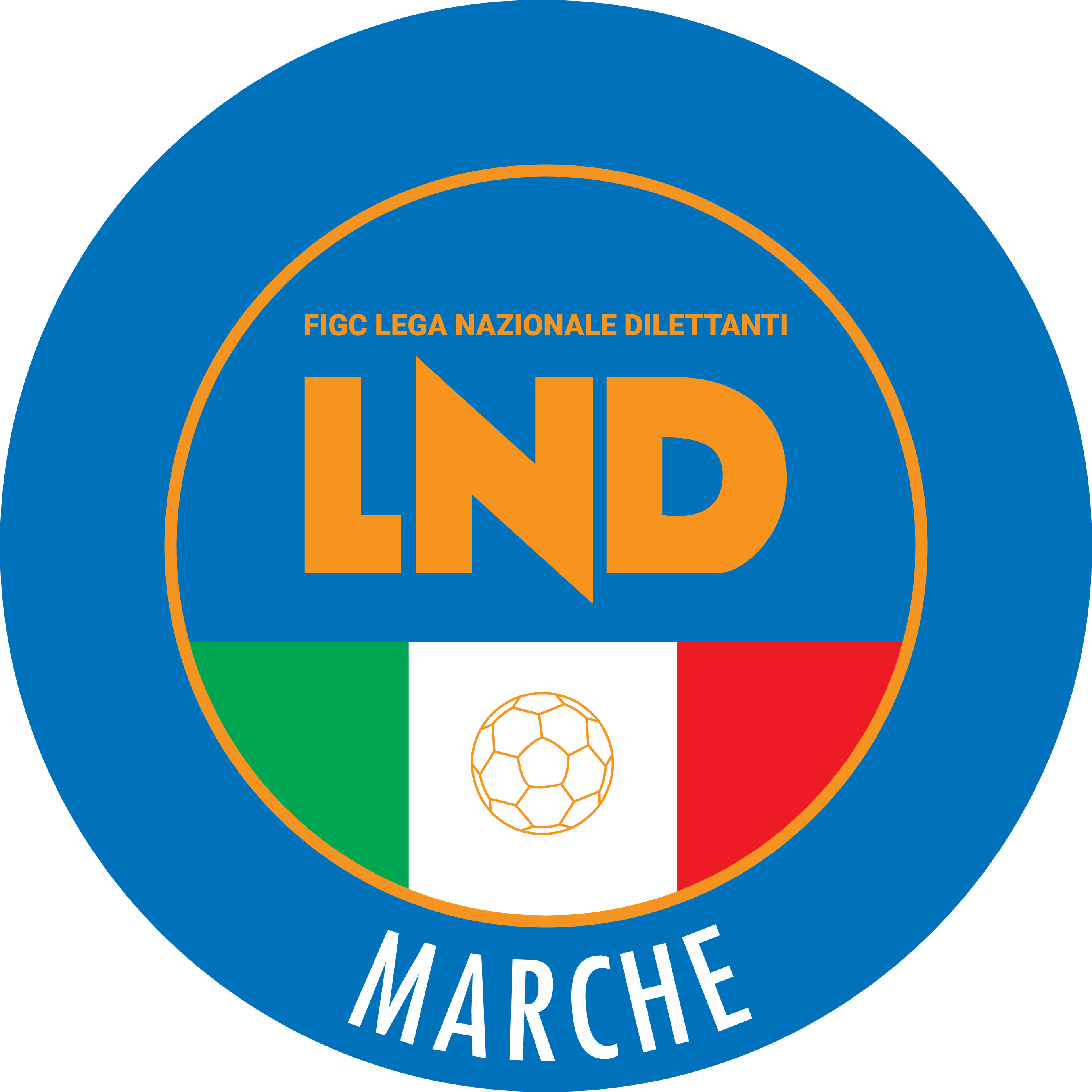 Federazione Italiana Giuoco CalcioLega Nazionale DilettantiCOMITATO REGIONALE MARCHEVia Schiavoni, snc - 60131 ANCONACENTRALINO: 071 285601 - FAX: 071 28560403sito internet: marche.lnd.ite-mail: c5marche@lnd.itpec: c5marche@pec.figcmarche.itTelegram: https://t.me/lndmarchec5Stagione Sportiva 2022/2023Comunicato Ufficiale N° 65 del 16/12/2022Stagione Sportiva 2022/2023Comunicato Ufficiale N° 65 del 16/12/2022TARLI MARCO(FUTSAL VIRE C5) Data GaraN° Gior.Squadra 1Squadra 2Data Orig.Ora Var.Ora Orig.Impianto20/12/20226 AU.MANDOLESI CALCIOPOLISPORTIVA BOCA S.E.M.21:0022:00PALESTRA DI CASCINARE CASCINARE VIA CARDUCCIData GaraN° Gior.Squadra 1Squadra 2Data Orig.Ora Var.Ora Orig.Impianto07/01/20234 ACITTA DI OSTRAACLI AUDAX MONTECOSARO C509/12/202216:00GIORNOMATTINOPOMERIGGIOLunedìchiuso15.00 – 17.00Martedì10.00 – 12.00chiusoMercoledìchiusochiusoGiovedì10,00 – 12.00 chiusoVenerdìchiusochiusoIl Responsabile Regionale Calcio a Cinque(Marco Capretti)Il Presidente(Ivo Panichi)